Протокол № 12Об итогах закупа стоматологических материалов способом запроса ценовых предложений на 2019 год.      г. Алматы                                                                                                                                                                                               «26» марта  2019 г.Акционерное общество "Национальный медицинский университет", находящегося по адресу г. Алматы, ул. Толе Би 88, в соответствии с п.103 главой 10 Правил  организации и проведения закупа лекарственных средств, профилактических (иммунобиологических, диагностических, дезинфицирующих) препаратов, изделий медицинского назначения и медицинской техники, фармацевтических услуг по оказанию гарантированного объема бесплатной медицинской помощи и медицинской помощи в системе обязательного социального медицинского страхования» утвержденного Постановлением Правительства РК от 30.10.2009 г. № 1729, провел закуп способом запроса ценовых предложений  по следующим наименованиям:Выделенная сумма 6 697 162,00 (Шесть миллионов шестьсот девяносто семь тысяч сто шестьдесят два) тенге.       Место поставки товара: г. Алматы, Университетская клиника  «Аксай», мкр. Тастыбулак, ул. Жана-Арна, дом 14/1б. Наименование потенциальных поставщиков, представивщих ценовое предложение до истечения окончательного срока предоставления ценовых предложений:             ТОО «L-ФАРМА» - Алматинская область, Илийский р-он., п.Боролдай, Промышленная зона, 71 разъезд, сооружение №60А. (14.03.2019г. 16:31)Организатор закупок Акционерное общество "Национальный медицинский университет" по результатам оценки и сопоставления ценовых предложений потенциальных поставщиков РЕШИЛА:- определить победителем ТОО «L-ФАРМА» - (Алматинская область, Илийский р-он., п.Боролдай, Промышленная зона, 71 разъезд, сооружение №60А)  по лоту № 10, на основании предоставления только одного ценового предложения и заключить с ним договор на сумму 39 875,00 (тридцать девять тысяч восемьсот семьдесят пять) тенге.       Признать несостоявшимся лоты №1-9, 11-68 на основании отсутствия представленных ценовых предложений.       Победитель представляет Заказчику или организатору закупа в течение десяти календарных дней со дня признания победителем пакет документов, подтверждающие соответствие квалификационным требованиям, согласно главе 10, пункта 113 Постановления Правительства РК от 30.10.2009 г. №1729.        Председатель комиссии:     Руководитель Департамента экономики и финансов                            _______________________         Утегенов А.К.       Члены комиссии:                                                                                      Руководитель управления государственных закупок                          _________________________    Кумарова Н.А.       Руководитель отдела лекарственного обеспечения                              _________________________    Адилова Б.А.        Секретарь комиссии:                                                                                        ________________________      Салиахметова Д.О.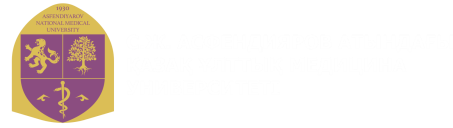 «ҰЛТТЫҚ МЕДИЦИНА УНИВЕРСИТЕТІ» АКЦИОНЕРЛІК ҚОҒАМЫ
АКЦИОНЕРНОЕ ОБЩЕСТВО «НАЦИОНАЛЬНЫЙ МЕДИЦИНСКИЙ УНИВЕРСИТЕТ»«ҰЛТТЫҚ МЕДИЦИНА УНИВЕРСИТЕТІ» АКЦИОНЕРЛІК ҚОҒАМЫ
АКЦИОНЕРНОЕ ОБЩЕСТВО «НАЦИОНАЛЬНЫЙ МЕДИЦИНСКИЙ УНИВЕРСИТЕТ»№Наименование  ТовараХарактеристикаЕд.измКол-воЦена за единицу (в тенге)Сумма с учетом НДС (тенге)1Бактерицидный, рентгенконтрастный препарат для дезинфекции корневых каналовБактерицидный, рентгенконтрастный препарат для дезинфекции корневых каналов. 15 г порошок + 15 мл жидкость.уп10 15185,0        151 850,0   2Одноразовые  карпульные иглыОдноразовые карпульные иглы для проведения местной инъекционной анестезии  В упаковке 100 игл. Возможные размеры 0,3х12 мм;уп50 2100,0        105 000,0   3Одноразовые  карпульные иглыОдноразовые карпульные иглы для проведения местной инъекционной анестезии  В упаковке 100 игл. Возможные размеры  0,3х21мм; уп50 2100,0        105 000,0   4Одноразовые  карпульные иглыОдноразовые карпульные иглы для проведения местной инъекционной анестезии  В упаковке 100 игл. Возможные размеры  0,3х25мм; уп50 2100,0        105 000,0   5Одноразовые  карпульные иглыОдноразовые карпульные иглы для проведения местной инъекционной анестезии  В упаковке 100 игл. Возможные размеры  0,3х35мм.уп50 2100,0        105 000,0   6Одноразовые  карпульные иглыОдноразовые карпульные иглы для проведения местной инъекционной анестезии  В упаковке 100 игл. Возможные размеры  0,3х38мм.уп50 2100,0        105 000,0   7Бор стоматологический с алмазной головкой для турбинного наконечника. Цилиндрический Абразивные инструменты для препарирования твердых тканей зубов под различные коронки. Размер:  19 ммшт22 500,0          11 000,0   8Бор стоматологический с алмазной головкой для турбинного наконечника. ПламевидныйАбразивные инструменты для препарирования твердых тканей зубов под различные коронки. Размер: 19 ммшт22 500,0          11 000,0   9Бор стоматологический с алмазной головкой для турбинного наконечника. ОбратноконусныйАбразивные инструменты для препарирования твердых тканей зубов под различные коронки. Размер: 19 ммшт22 500,0          11 000,0   10Гемостатическая губка Кровоостанавливающий материал.Губка гемостатическая абсорбирующая желатиновая рассасывающаяся стерильная 10х10х10ммшт50 1575,0          78 750,0   11Бор стоматологический с алмазной головкой для турбинного наконечника. Бор алмазный  конусный  усеченный 012уп30 100,0            3 000,0   12Бор стоматологический с алмазной головкой для турбинного наконечника. Бор алмазный обратно-конусный  010уп30 100,0            3 000,0   13Бор стоматологический с алмазной головкой для турбинного наконечника. Бор алмазный обратно-конусный  023уп30 100,0            3 000,0   14Бор стоматологический с алмазной головкой для турбинного наконечника.   Бор алмазный обратно-конусный с полусферой  018уп30 100,0            3 000,0   15Бор стоматологический с алмазной головкой для турбинного наконечника. Бор алмазный с конусной шейкой  018 уп30 100,0            3 000,0   16Бор стоматологический с алмазной головкой для турбинного наконечника.  Бор алмазный с конусной шейкой  021 уп30 100,0            3 000,0   17Бор стоматологический с алмазной головкой для турбинного наконечника. Бор алмазный с конусной шейкой  023уп30 100,0            3 000,0   18Бор стоматологический с алмазной головкой для турбинного наконечника.  Бор алмазный шаровидный 010уп30 100,0            3 000,0   19Бор стоматологический с алмазной головкой для турбинного наконечника.  Бор алмазный шаровидный 016 уп30 100,0            3 000,0   20Бор стоматологический с алмазной головкой для турбинного наконечника.  Бор алмазный шаровидный 023шт30 100,0            3 000,0   21Бор стоматологический с алмазной головкой для турбинного наконечника.  Бор алмазный шаровидный 035шт30 16,7                501,0   22Бор стоматологический с алмазной головкой для турбинного наконечника.  Бор стомат. с алмазной  головкой для турбинного наконечника ,цилиндрический 012шт30 16,7                501,0   23Гипохлорит натрия  Стабилизированный раствор гипохлорита натрия для ирригации каналов зуба, 3%, 100 млфл10 860,0            8 600,0   24Головки полировочные Для проведения финишной обработки композитных материалов,  конусовидные. Головка  для полирования пломб по 8шт;  Срок годности 2 годауп12 645,0            7 740,0   25Штифты стоматологические пломбировочные Штифты гуттаперчевые обтурирующие,  для обтурации каналов. Набор: 120 шт. Возможные размеры: (acc №15-40) Возможная конусность: 0.2, 0.4, 0.6.уп10 900,0            9 000,0   26Дайкал лечебный прокладочный материал на основе гидроксида кальция (13 г + 11 г)уп10 15000,0        150 000,0   27Девитализирующая паста Паста для девитализации пульпы на основе полиоксиметилена, баночка 6 гр. уп10 1020,0          10 200,0   28Материал для временных пломб Дентин пастаВременный пломбировочный материал, Форма выпуска:
Паста (банка) -50 гуп50 520,0          26 000,0   29Канал плюсГель для механической обработки и расширения корневых каналов на основе ЭДТА, 5г в шприцахуп8 855,0            6 840,0   30Стеклоиономерный цемент химического отвержденияСтеклоиономерный цемент химического отверждения 15 г порошка A3, 7,8 мл жидкости   и для разбавления и специальная мерная ложечка.уп60 16000,0        960 000,0   31Крезофен  Средство для антисептической обработки корневых каналов.
Флакон -13 мл.фл10 11900,0        119 000,0   32 Лайф регуляр Прокладочный материал на основе гидроокиси кальция (12 г + 12 г)уп10 8720,0          87 200,0   33 Мегацем стеклоиономерный цемент для пломбирования зубов. Замешиваемый на воде стеклоиономерный цемент. Упаковка: набор: порошок во флаконе 20 г; аксессуарыуп20 7125,0        142 500,0   34МепивакаинРаствор для подслизистых инъекций в стоматологии 3% 1,7 мл препарат для местной анестезии. В упаковке 50 картриджей.уп10 14500,0        145 000,0   35Рентгенконтрастная нерезорбируемая паста для лечения пульпитов  Порошок полиоксиметилен, йодоформ, вспомогательные вещества.
Жидкость дексаметазона ацетат, формальдегид, фенол, гваякол,
вспомогательные вещества.Упаковка 2 флакона 15г порошка и 15 мл жидкостиуп25 19950,0        498 750,0   36Уницем цемент стоматологический цинкфосфатный двухкомпонентный трехцветный.Цемент стоматологический цинк-фосфатный двухкомпанентный трехцветный. Состав порошка: висмута окись, кварц молотый, магния оксид, молибдена окись, цинка окись. В состав: алюминий фосфорнокислый, кислота ортофосфорная, цинк фосфорнокислый и дистиллированная вода. Трех цветов: (белый, светло-желтый, золотисто-желтый). Механическая прочность при сжатии: 90 МПа при соотношении порошка к жидкости 1,5:1 (для фиксации), 121 МПа при соотношении порошка к жидкости 2:1 (для пломбирования). Толщина пленки цемента для фиксации не превышает 25 мкм. уп50 1000,0          50 000,0   37Стоматологический материал для пломбирования корневых каналов  Стоматологический материал  для антисептической обработки и пломбирования корневых каналов с неполной экстирпацией пульпы, а также труднопроходимых каналов.   Состав: порошок белого цвета состоит из: бария сернокислого, окиси цинка, параформа, окиси титана. Лечебная жидкость с характерным запахом содержит формалин и глицерин. В жидкость для отверждения входят: глицерин, кислота соляная и резорцин. Имеет желтоватый или розоватый цвет. Стоматологический материал предназначен для антисептической обработки и пломбирования корневых каналов с неполной экстирпацией пульпы, а также труднопроходимых каналов. Поставляется в комплекте с мерной ложкой.                      
Порошок (банка) -10 г ; Лечебная жидкость (флакон-капельница) -5 мл или 25 мл; Жидкость для отверждения (флакон-капельница) -5 мл уп10 1280,0          12 800,0   38Стоматологический материал для пломбирования корневых каналов Стоматологический пломбировочный материал для корневых каналов, не содержащих эвгенола.  12 г базы, 18 г катализатора, 1 блок для замешивания.уп12 780,0            9 360,0   39Раствор для подслизистых инъекций в стоматологии 4% 1,7 мл Раствор для инфильтрационной и проводниковой анестезии. Местный анестетик для стоматологии широкого применения. В упаковке 50 карпул по 1,7 мл 4%уп30 14500,0        435 000,0   40Кетак цем стеклоиономерный цемент для фиксации, порошок 33 г, жидкость 12 мл, блокнот для замешивания.уп15 42006,0        630 090,0   41Эвикролкомпозиционный материал химического отверждения.
1 х 40 г порошок — основной оттенок;
3 х 10 г порошок — дополнительные оттенки;
1 х 26 г жидкость;
1 х 14 г ЭВИКРОЛ едкий раствор пестики для растирания;уп35 5250,0        183 750,0   42ЭндофилПаста для  пломбирования корневых каналов,
2 флакона: 15г. порошка + 15 мл жидкости.уп20 11355,0        227 100,0   43Материал стоматологический Revolutionтекучий композит  Комплектация:
Набор 4 шприца по 1 г, металлические насадки, 20 шт.
Отдельно шприц 1 г . Оттенки: А1, А2, А3, А3.5, А4, В1, В2, В3, С1, С2, С3, С4, D2, D3, очень светлый (XL), десневой (G2), светлый режущий край(LT), универсальный опаковый (UO), белый опаковый (WO)уп20 12000,0        240 000,0   44 Вискостат гемостатический гель с 25%-ным содержанием хлорида алюминия. Шприцы объемом 1,2 млуп17 24000,0        408 000,0   45Бифлюорид 12Фторирование зубов.  Набор 4 г с растворителем Флакон 10 г Растворитель 10 мл Большая упак. 3 х 10 г Бифлуорид 12, 10 мл растворитель и приспособленияуп12 12000,0        144 000,0   46 Карпульный шприцКарпульный шприц . Применение: для проведения аспирационной пробы; для проведения инфильтрационной и проводниковой анестезии.  Из нержавеющей стали. Совместим с иглами разных фирм. Достаточно крепкий (для введения анестетиков под давлением). Имеет эстетичный вид. Прост и удобен для пользования одной рукой. Упаковка: штучно шприц с переходником. Объем: 1,7–1,8 мл шт40 12000,0        480 000,0   47КомполюксКомпозиционный материал химического отверждения с бондинговой системой. Упаковка: Паста основа: баночка 1×14 г, Паста катализатор: баночка 1×14 г, Гель для травления: флакон 1×7 мл. Бондинг: Флакон катализатора 1×3 мл, Флакон базы 1×3 млуп8 15000,0        120 000,0   48Фосфадент для пломбирования корневых каналов. Порошок  15 г Жидкость  12 млуп12 940,0          11 280,0   49Глассин Рест Стеклоиономерный пломбировочный цемент. Упаковкапоставляется в виде порошка (10 г, флакон, цвета – А2, А3, В1, В2, В3, С2) и жидкости (8 мл, пластиковая тара), которые упакованы в картонную коробку.уп30 2500,0          75 000,0   50МетапексСтоматологическая паста с йодоформом для постоянной пломбировки каналов. 2,2г пасты в шприце;Одноразовые наконечники;шт10 15255,0        152 550,0   51Наконечник слюноотсосаГибкие одноразовые наконечники для слюноотсоса. Длина: 125 мм. Бесцветные уп. 100шт уп22 500,0          11 000,0   52Пульпоэкстракторы корневыеДля удаления содержимого корневых каналов. Длина 30мм в упаковке 100 штуп10 2600,0          26 000,0   53Pro-Endo Root Filler машинный Pro-Endo Root Filler машинный 25мм№025 уп-4шт/каналонаполнитель.уп30 1750,0          52 500,0   54Игла корневая иглы для корневых каналов. Размеры: №1 в упаковке 500 шт одноразовыеуп10 1950,0          19 500,0   55Игла корневая иглы для корневых каналов. Размеры: №2 в упаковке 500 шт одноразовыеуп30 1950,0          58 500,0   56Игла корневая иглы для корневых каналов. Размеры: №3 в упаковке 500 шт одноразовыеуп10 1950,0          19 500,0   57Самоадгезивный жидкий композит-  1шпр х 2грстоматологический самопротравливающий жидкотекучий композит/1 шпр х 2груп17 6000,0        102 000,0   58Дентин для повязок для временных пломб. Комплектность
Дентин для повязок содержит:
порошок 200 г — банкауп25 2150,0          53 750,0   59Гель для расширения корневых каналов, 1шпр х 5млГель для химического расширения корневых каналов Шприц с гелем (5 мл).шпр10 820,0            8 200,0   60Адгезор- цинк-фосфатный цемент двухкомпонентный цинк-фосфатный цемент в виде порошка и жидкости. 80 г порошка + 55 г жидкостиуп10 3285,0          32 850,0   61Дрильборы К-файлыдля прохождение корневых каналов. № 10. 25ммуп15 1200,0          18 000,0   62Дрильборы К-файлы для прохождение корневых каналов. №15. 25ммуп15 1200,0          18 000,0   63Дрильборы К-файлы для прохождение корневых каналов. №20. 25ммуп15 1200,0          18 000,0   64Дрильборы К-файлы для прохождение корневых каналов. №25. 25ммуп15 1200,0          18 000,0   65Дрильборы Н-файлы для прохождение корневых каналов. №10. 25ммуп15 1200,0          18 000,0   66Дрильборы Н-файлы для прохождение корневых каналов. №15.  25ммуп15 1200,0          18 000,0   67Дрильборы Н-файлы для прохождение корневых каналов. №20. 25ммуп15 1200,0          18 000,0   68Дрильборы Н-файлы для прохождение корневых каналов. №25. 25ммуп15 1200,0          18 000,0   ИТОГО:6 697 162,0   №Наименование  ТовараХарактеристикаЕд.измКол-воЦена за единицу (в тенге)ТОО «L-ФАРМА»ТОО «L-ФАРМА»№Наименование  ТовараХарактеристикаЕд.измКол-воЦена за единицу (в тенге)ценасумма10Гемостатическая губка Кровоостанавливающий материал.Губка гемостатическая абсорбирующая желатиновая рассасывающаяся стерильная 10х10х10ммшт50 1575,0797,5039 875,00ИТОГО:39 875,00